COMUNE DI SARDARAPROVINCIA DEL SUD SARDEGNASERVIZIO SOCIO-ASSISTENZIALEAl Comune di SARDARAaffarigenerali@pec.comune.sardara.vs.itEMERGENZA EPIDEMIOLOGICA DA “COVID-19” – AVVISO FINALIZZATO ALLA FORMULAZIONE Dl UN ELENCO Dl ESERCIZI COMMERCIALI PER LA FORNITURA DI BENI Dl PRIMA NECESSITA’ PER LE FAMIGLIE IN DIFFICOLTA' MEDIANTEL’ACCETTAZIONE DI BUONI SPESAMANIFESTAZIONE DI INTERESSE –  Il/La sottoscritto/a 	nato/a il 	a 		, C.F. 		in qualità di titolare	dell’esercizio		commerciale		denominatoubicato	a 	 in 	_n.C.F. 	P.IVA. 	Recapito telefonico 	E-mail 	P.E.C. 	presa visione dell'avviso pubblico esplorativo, dichiarando il possesso (ex artt. 46/47D.P.R. 445/2000 e s.m.i.) dei requisiti richiesti dall'avviso predetto ed accettando tutte le condizioni previste nel medesimo,MANIFESTA IL PROPRIO INTERESSEad essere inserito nell’elenco di esercizi commerciali per la fornitura di beni di prima necessità per le famiglie in difficoltà mediante l’accettazione di buoni spesa emessi dal Servizio Socio-Assistenziale del Comune di Sardara. A tal fine, consapevole delle sanzioni penali previste dall'art. 76 del D.P.R citato, per le ipotesi di falsità in atti e dichiarazioni mendaci ivi indicate, ai sensi degli artt. 46 e 47 del D.P.R. n. 445/00DICHIARAche l'impresa è	iscritta al Registro delle Imprese tenuto dalla C.C.I.A.A. di 	, e che l'oggetto sociale è coerente con l'attività oggetto del bando ed ha una sede operativa nel territorio del Comune di Sardara (punto vendita);l'insussistenza delle cause di esclusione di cui al D.lgs. 50/2016 e s.m.i, in particolare art. 80;di essere consapevole che il "buono spesa" dovrà essere utilizzato unicamente per l'acquisto di alimenti e beni di prima necessità;di essere in possesso dei requisiti necessari per richiedere il pagamento a mezzo fatturazione elettronica con la scissione dei pagamenti;di	disporre	del	seguente	conto	corrente	dedicato	sul	quale	ricevere	gli accreditamenti delle somme dovute (indicare l’iban):(ALLEGARE FOTOCOPIA DELL’IBAN)di	consentire,	per	le	finalità	dell'avviso	di	accreditamento	ed	il	relativo servizio/attività, il trattamento e la comunicazione dei dati ai sensi della vigente normativa.DICHIARA ALTRESI’che il proprio esercizio commerciale, per tutto il periodo emergenziale, sarà aperto al pubblico nei giorni e negli orari di seguito indicati:dal 	al 	;dalle ore 	alle ore 	_;dalle ore 	alle ore 	.Sardara, lì 	In fede Il Titolare/AmministratoreAllegato:copia documento d’identità del Sottoscrittore.IBAN del conto dedicatoINFORMAZIONE E ACCESSO AI DATI PERSONALIRegolamento UE 2016/679 – Regolamento Generale sulla Protezione dei DatiI dati personali forniti saranno trattati esclusivamente per le finalità relative al presente procedimento, con le modalità e nei limiti stabiliti dal vigente Regolamento UE 2016/679 del Parlamento Europeo e del Consiglio del 27 aprile 2016.Il trattamento dei dati sarà effettuato mediante strumenti informatici oltre che manuali e su supporti cartacei, ad opera di soggetti appositamente incaricati.Il/La  sottoscritto/a 	esprime il proprio consenso al trattamento dei propri dati personali per le finalità relative al presente procedimento, con le modalità e nei limiti previsti dal vigente Regolamento Generale sulla Protezione dei Dati – Regolamento UE 2016/679 del Parlamento Europeo e del Consiglio del 27 aprile 2016.Sardara, lì 	Firma per accettazione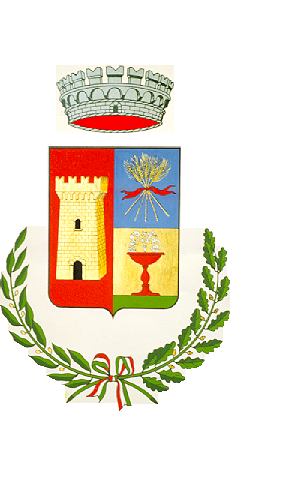 